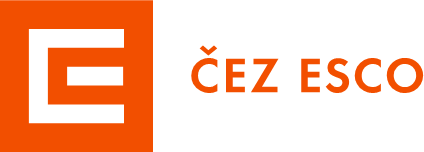 ČÍSLO SMLOUVY OBCHODNÍKA: 1295541533/LK ČÍSLO SMLOUVY ZÁKAZNÍKA: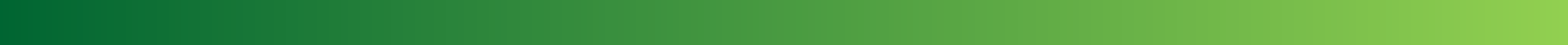 SMLOUVA O SDRUŽENÝCH SLUŽBÁCH DODÁVKY ELEKTŘINY ZE SÍTÍ NÍZKÉHO NAPĚTÍ (NN)Účastníci Smlouvy:„OBCHODNÍK“obchodní firma: ČEZ ESCO, a.s.sídlo: Praha, Duhová 1444/2, PSČ 140 00,IČO: 03592880DIČ: CZ03592880společnost zapsaná v obchodním rejstříku Městským soudem v Praze, oddíl B, vložka 20240 licence na obchod s elektřinou: 141533688registrace OTE: 32029bankovní spojení: Česká spořitelna, a. s., číslo účtu/kód banky: 66666622/0800 zastoupená: xxxxxxxxxxxxxxxxx, manažer prodeje klíčovým zákazníkům[dále jen „Obchodník“] A„ZÁKAZNÍK“obchodní firma/název: Školní statek Frýdlant, příspěvková organizace bydliště/sídlo: Zámecká 4005, 464 01 FrýdlantIČO: 09861521DIČ: CZ09861521bankovní spojení: Česká spořitelna, a. s., číslo účtu/kód banky: 6007103309/0800 zastoupení/jednající za Zákazníka: xxxxxxxxxxxxxxxxxx, ředitel[dále jen „Zákazník“]I. PŘEDMĚT SMLOUVYSmlouva o sdružených službách dodávky elektřiny je uzavřena podle ust. § 50, odst. 2 zák. č. 458/2000 Sb., energetický zákon, v platném znění [dále jen „EZ“] a zákona č. 89/2012 Sb., občanský zákoník, v platném znění [dále jen „OZ“], v režimu přenesení odpovědnosti za odchylku na Obchodníka [dále jen „Smlouva“]. Zákazník vyslovuje souhlas, aby Obchodník sjednal s příslušným provozovatelem distribuční soustavy [dále jen „PDS“] smlouvu o distribuci elektřiny do odběrného a přenosového místa Zákazníka a/nebo míst [dále jen „OM“].Předmětem Smlouvy je závazek Obchodníka dodávat Zákazníkovi elektřinu [dále také jen jako „komodita“] v napěťové hladině NN ve sjednaném množství a výkonu a převzít odpovědnost za odchylku za Zákazníka [dále jen „dodávka elektřiny“] a zajistit přenos, distribuci a systémové služby [dále jen „distribuce elektřiny“] do OM a závazek Zákazníka odebrat v OM sjednané množství elektřiny podle Smlouvy a uhradit Obchodníkovi řádně a včas dohodnutou platbu za dodávku elektřiny, regulovanou cenu za distribuci elektřiny a související služby v elektroenergetice.Dodávka a odběr elektřiny a distribuce elektřiny se uskutečňují z distribuční sítě příslušného PDS v souladu se „Smlouvou o připojení“, kterou Zákazník uzavřel s PDS a v souladu s „Pravidly provozování distribuční soustavy“ [dále jen „PPDS“] a „Podmínkami distribuce elektřiny“ [dále jen „PDE“], vydanými příslušným PDS.Podmínky dodávky elektřiny a další vzájemná práva a povinnosti Účastníků Smlouvy jsou uvedena ve Všeobecných obchodních podmínkách dodávky [dále jen „VOPD”], vydanými Obchodníkem, které jsou dostupné na stránkách www.cezesco.cz; ujednání ve Smlouvě mají před ustanoveními VOPD přednost, pokud jsou s nimi v rozporu.II. SPECIFIKACE ODBĚRNÉHO MÍSTA1. Specifikace OM je uvedena v příloze Smlouvy „Specifikace odběrných míst, časová a technická specifikace plnění“.ČEZ ESCO, a.s.	strana 1Dojde-li ve smlouvě o připojení uzavřené k předmětnému OM ke změně údajů uvedených v tomto článku, dojde automaticky ke změně těchto údajů i ve Smlouvě. Zákazník, u jehož smlouvy o připojení k předmětnému OM u příslušného PDS došlo ke změně uvedených údajů, je povinen hlásit tuto změnu Obchodníkovi, a to nejpozději do tří (3) dnů, v případě, kdy tak neučiní, nese odpovědnost za náhradu škody vzniklé touto změnou Obchodníkovi. Zánik smlouvy o připojení, ani její změny uzavřené ve vztahu mezi Zákazníkem a PDS nemají vliv na platnost Smlouvy (resp. na Zákazníkovu povinnost odebrat sjednané množství komodity za cenových podmínek podle této Smlouvy a nutnost případného vypořádání kroků učiněných za účelem zajištění dodávek elektřiny pro Zákazníka) a případný Obchodníkův nárok na náhradu újmy vzniklé Zákazníkovým neodebráním elektřiny komodity podle této Smlouvy.Pro případ předcházení stavu nouze, stavu nouze a odstraňování následků stavu nouze v souladu s platnými právními předpisy se Zákazník zavazuje snížit svůj odběr dle vyhlášeného regulačního stupně a přijmout další opatření vyhlášená s ohledem na příslušné právní předpisy, zejm. EZ. Zařazení do regulačních stupňů provádí PDS; toto zařazení není uvedeno ve smlouvách. V případě, že na OM je hodnota hlavního jističe 200A a vyšší, je zákazník zařazen do regulačních stupňů následovně:Základní údaje o jednotlivých regulačních stupních OM Zákazníka jsou uvedeny v připojené Příloze k této Smlouvě – „Specifikace odběrných míst, časová a technická specifikace plnění (2)“. Bez ohledu na uvedené je rozhodné pro zařazení do regulačních stupňů rozhodnutí PDS s ohledem na příslušné právní předpisy.Kontaktní údaje Zákazníka pro komunikaci v případě stavů nouze:Jméno: xxxxxxxxxxxxxxxxxxxxxxxxxxxxxxxxxxxxxxxxxxxxxxxxxxxxxxxxxxxxxxxxxxxxxxxxxxxIII. CENA, VYÚČTOVÁNÍ, ZÁLOHY A PLATEBNÍ PODMÍNKYCena za sdruženou službu dodávky se skládá z ceny za komoditu, ceny distribuce, ceny za služby operátora trhu a regulované platby, daně a poplatků podle příslušných předpisů. Cena za distribuci, za služby operátora trhu jakožto i další související služby jsou cenami regulovanými. Veškeré platby za související služby a distribuci, vycházejí z cen a principů výpočtu dle platného cenového rozhodnutí Energetického regulačního úřadu (dále jen ERÚ).Cena za komoditu je stanovena dle ceníku produktové řady Elektřina na 12 měsíců (SPOT). Zákazník se s ceníkem seznámil, stejně jako s principem stanovení ceny za služby obchodu a bere na vědomí to, že ceny pro daný ceník se určují zpětně s ohledem na to, jak jsou zveřejňovány SPOT ceny, od nichž se ceny daného ceníku odvíjí způsobem uvedeným v příslušném ceníku, který je uveřejněn na www.cezesco.cz K okamžiku uzavření Smlouvy anebo zahájení dodávek podle Smlouvy není a nemůže být tudíž známá konkrétní cena komodity, je však stanoven způsob jejího určení.V případě změny právních předpisů, v jejímž důsledku dojde k regulaci maximální ceny za dodávku silové elektřiny, bude Obchodník postupovat v souladu s příslušnými právními předpisy a pokud se na Zákazníkův odběr podle Smlouvy uplatní takováto regulace, zohlední ji způsobem podle příslušných předpisů v Zákazníkově odběru na základě Smlouvy.Distribuční sazba/y odběrného/ých místa je/jsou uvedena/y v připojené Příloze Smlouvy - "Specifikace odběrných míst, časová a technická specifikace plnění (3)".Obchodník provádí vyúčtování dodávky elektřiny podle zásad uvedených ve VOPD.Pro účely vyúčtování dodávky elektřiny, záloh a platebních a fakturačních podmínek se sjednává:adresa pro zasílání faktur a dalších Podání (tzv. „Zasílací adresa“): Zámecká 4005, 464 01 Frýdlantforma úhrady záloh: Vlastní podnětforma úhrady faktur: Vlastní podnětsplatnost faktur: 21. den od vystavení dokladusplatnost záloh: stanovena platebním kalendářem (rozpisem záloh) zasílaným Obchodníkempočet záloh/faktur za zúčtovací období 0/12Faktury za dodávanou komoditu a zálohové plány budou zasílány elektronicky ve formátu *.pdf na e-mail ekonom@skolnistatekfrydlant.cz. Podmínky užití naleznete na www.cezesco.cz. Zákazník tímto souhlasí s elektronickou fakturací.IV. PLATNOST A ÚČINNOST SMLOUVYSmlouva se uzavírá na dobu určitou do 31. 12. 2023. V případě, že je Smlouva uzavřena pro více OM, je počátek zahájení dodávky uveden v příloze této Smlouvy „Specifikace odběrných míst, časová a technická specifikace plnění (1)“.Smlouva se opakovaně automaticky prodlužuje o 12 měsíců od prvního dne následujícího po uplynutí doby, na níž byla Smlouva uzavřena (resp. prodloužena, pokud již došlo dříve k prodloužení), v případě, že žádná ze Smluvních stran neprojeví svou vůli Smlouvu neprodloužit. Projev vůle neprodloužit Smlouvu, musí být druhéSmluvní straně doručen písemně nejdříve 2 měsíce, nejpozději však 1 měsíc před uplynutím doby, na níž byla Smlouva uzavřena.3. Smlouva se pro příslušné období, na nějž je prodloužena, řídí ceníkem, který je platný a účinný pro produkt, který má Zákazník sjednán ve Smlouvě (nebo produkt, který produkt ze Smlouvy přímo nahrazuje).4. Smluvní strany sjednávají, že Smlouva nabývá platnosti podpisem obou Smluvních stran a účinnosti takto:v případě, že Smlouva musí být uveřejněna v registru smluv podle zákona č. 340/2015 Sb., o zvláštních podmínkách účinnosti některých smluv, uveřejňování těchto smluv a o registru smluv (zákon o registru smluv), ve znění pozdějších předpisů, nabývá účinnosti okamžikem zveřejnění této Smlouvy v registru smluv,v případě, že Smlouva nemusí být uveřejněna v registru smluv, nabývá účinnosti okamžikem jejího podpisu oběma Smluvními stranami.Je-li Zákazník povinnou osobou dle ustanovení § 2 odst. 1 zákona o registru smluv, která nebyla založena za účelem uspokojování potřeb majících průmyslovou nebo obchodní povahu nebo za účelem výzkumu, vývoje nebo zkušebnictví, a zároveň se na Smlouvu nevztahuje žádná výjimka z povinnosti k uveřejnění podle § 3 zákona o registru smluv, bude postupováno dle článku IV., odst. 4, písm. a) a Smlouva bude uveřejněna v registru smluv. Pro účely uveřejnění v registru smluv Smluvní strany navzájem prohlašují, že Smlouva obsahuje obchodní tajemství v ustanoveních Smlouvy definujících cenu a platební podmínky. Zákazník je povinen anonymizovat obchodní tajemství a další údaje, jejichž ochrana vyplývá z příslušných právních předpisů. Zákazník zašle tuto Smlouvu správci registru smluv k uveřejnění prostřednictvím registru smluv bez zbytečného odkladu, nejpozději však do 30 dnů od uzavření Smlouvy, přičemž je povinen v metadatech uveřejňované Smlouvy uvést datovou schránku Obchodníka (r5dsviv). O uveřejnění v registru smluv bude Zákazník informovat Obchodníka bezodkladně zasláním potvrzení, které obdržel z registru smluv, na e-mailovou adresu Obchodníka: registrsmluv@cezesco.cz.5. Smlouva může být ukončena podle zásad uvedených ve VOPD.V. ZVLÁŠTNÍ UJEDNÁNÍZahájení dodávek počíná k datu sjednanému ve Specifikaci odběrných míst, časová a technická specifikace plnění (1). V případě, že k tomuto datu nebude k OM Zákazníka u operátora trhu přiřazen Obchodník jako dodavatel, je dodávka zahájena dnem skutečného přiřazení Obchodníka jako dodavatele u operátora trhu. Pokud dojde v procesu změny dodavatele k postupu dle § 51 odst. 4 EZ, je datum zahájení dodávky shodné s datem přiřazení Obchodníka jako dodavatele u operátora trhu.Zákazník zahájí včas a řádně odběr v OM dle této Smlouvy a zároveň nebude s ohledem na příslušné ustanovení VOPD smluvní stranou účinného smluvního vztahu pro období (byť i jen částečně) shodné s obdobím, na které jsou sjednány dodávky podle Smlouvy, s jiným dodavatelem komodity, na základě kterého je dodávána komodita do OM ve Smlouvě po celou dobu, na níž je Smlouva sjednána. V případě porušení jednoho z těchto závazků, je Obchodník oprávněn požadovat po Zákazníkovi smluvní pokutu za každé Zákazníkovo porušení každého jednotlivého závazku ve výši, která se stanoví jako násobek 1.000 Kč a počtu měsíců (byť i jen započatých anebo nedokončených) od data porušení tohoto Zákazníkova závazku do sjednaného data ukončení Smlouvy. Nárok na smluvní pokutu nevylučuje nárok Obchodníka požadovat náhradu škody. Zákazník se veškeré sankce dle tohoto ustanovení zavazuje zaplatit bez zbytečného odkladu po výzvě od Obchodníka.Obchodník a Zákazník sjednávají možnost přechodu na jiný nákupní model v průběhu trvání této Smlouvy nazákladě předložené cenové nabídky Obchodníkem, která bude zohledňovat aktuální situaci na trhu v okamžikupředložení ocenění Obchodníkem. V případě, že se obě smluvní strany dohodnou na novém způsobu ocenění, bude tato změna upravena formou dodatku ke smlouvě.VI. SPOLEČNÁ A ZÁVĚREČNÁ USTANOVENÍÚčastníci Smlouvy prohlašují, že k přijetí této Smlouvy přistoupili po vzájemném, vážném, srozumitelném a určitém projednání, a že její obsah odpovídá skutečnému stavu věci a je výrazem jejich pravé a svobodné vůle.Smlouva může být měněna nebo doplňována písemnou formou, pokud se smluvní strany nedohodnou, že pro určité změny postačí telefonické, ústní nebo jiné oznámení Zákazníka Obchodníkovi. Ke změnám Smlouvy může docházet rovněž způsoby podle VOPD nebo příslušného ceníku Obchodníka.Ujednání Smlouvy sjednaná po datu uzavření Smlouvy plně nahrazují ujednání sjednaná v předchozí smlouvě na dodávky totožné komodity nebo její část podle této Smlouvy týkající se OM.Fyzické osoby, které Smlouvu uzavírají jménem jednotlivých smluvních stran, tímto prohlašují, že jsou plněoprávněny k platnému uzavření Smlouvy.Pokud je tato Smlouva vyhotovena v listinné podobě, Smluvní strany se dohodly, že je vyhotovena ve dvou (2) stejnopisech s platností originálu. Každá ze Smluvních stran obdrží po jednom (1) vyhotovení. Pokud je Smlouva vyhotovena v elektronické podobě, počet stejnopisů není omezen.Zákazník výslovně prohlašuje a svým podpisem potvrzuje, že se seznámil s VOPD, PDE a Ceníkem Obchodníka, platnými ke dni uzavření Smlouvy, rozumí jim a zavazuje se jimi řídit, jakož i jejich změnami, se kterými bude seznámen v souladu s EZ a OZ.Je-li Zákazník spotřebitelem ve smyslu ustanovení OZ, tak Obchodník a Zákazník sjednávají, že Zákazník v souladu s ustanovením § 1823 OZ žádá, aby poskytování služeb dle Smlouvy bylo zahájeno ještě před uplynutím lhůty pro odstoupení od smlouvy dle tohoto článku Smlouvy.Je-li Smlouva uzavírána prostředky umožňující komunikaci na dálku (distančním způsobem) nebo mimo obchodní prostory Obchodníka, je Zákazník je-li spotřebitelem, oprávněn od Smlouvy odstoupit ve lhůtě 14 dnů od zahájení dodávky elektřiny.Obchodník, v rámci respektování jemu příslušející povinnosti dbát rovného přístupu k zákazníkům, a v souladu s ustanovením § 1740 odst. 3 OZ, předem vylučuje možnost přijetí smluvního návrhu s dodatkem nebo odchylkou učiněnými Zákazníkem.10.Pokud vznikne Zákazníkovi nárok na změnu Smlouvy nebo uzavření jiné smlouvy na základě příslušných právních předpisů, sjednané množství komodity a cena dodávky komodity dle této Smlouvy jsou závazné i pro všechny tyto změny Smlouvy anebo nové smlouvy, pokud se Smluvní strany nedohodnou písemně ve změně nebo nové smlouvě jinak. V případě nedodržení tohoto ujednání ze strany Zákazníka (zejména v důsledku odmítnutí uvedených podmínek Smlouvy pro nové smluvní vztahy) je Zákazník odpovědný Obchodníkovi za náhradu případně vzniklé újmy.PřílohySpecifikace odběrných míst, časová a technická specifikace plnění (1 - 3) Všeobecné obchodní podmínky dodávky elektřinyDatum uzavření smlouvy:V Praze, dne 27. 1. 2023	ZA OBCHODNÍKA	ZA ZÁKAZNÍKAČEZ ESCO, a.s.	Školní statek Frýdlant, příspěvková organizacePodpis	Podpis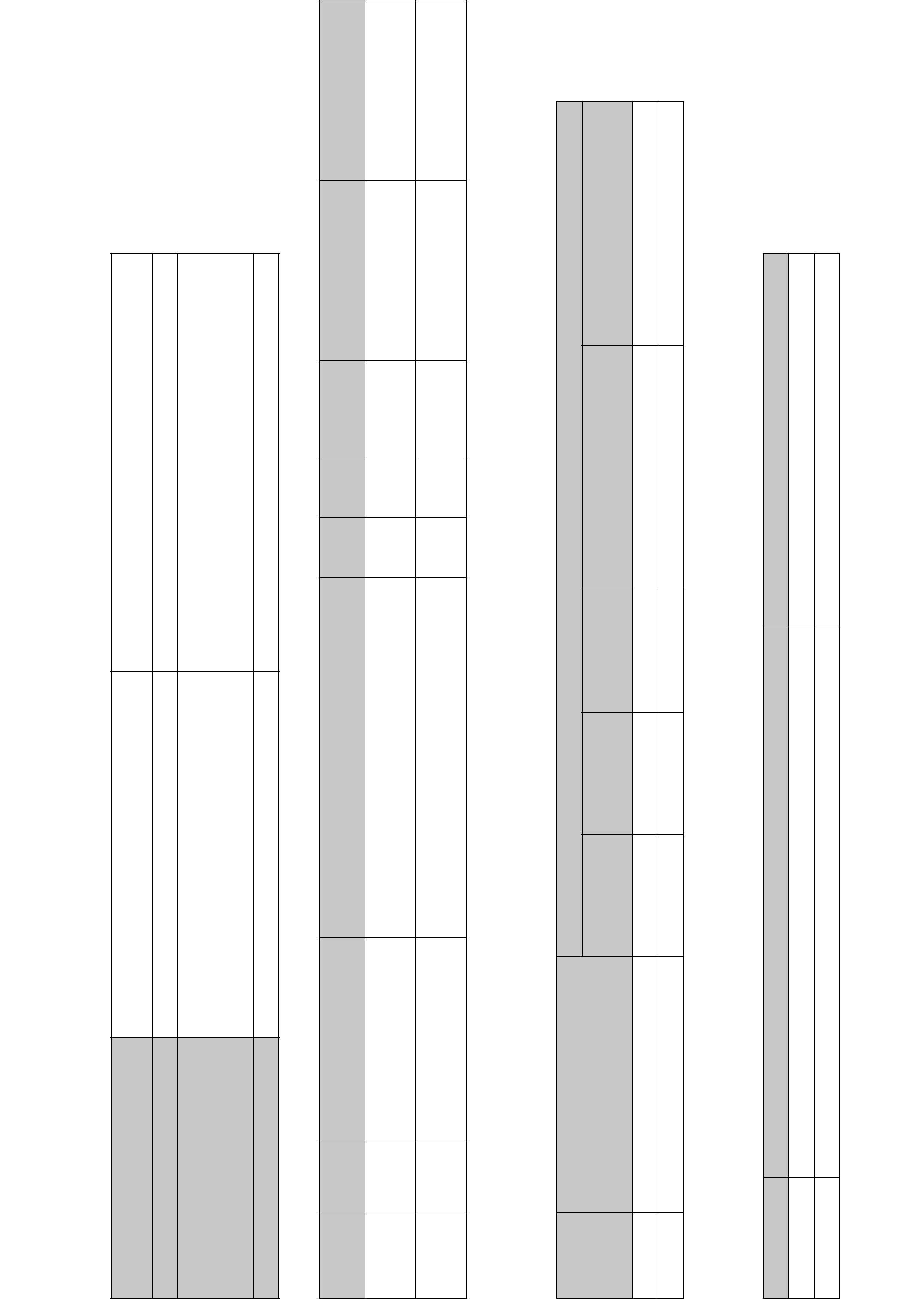 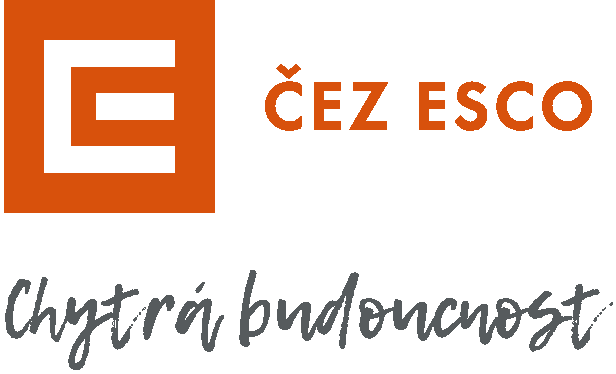 I. ÚVODNÍ USTANOVENÍ1.1. Tyto Všeobecné obchodní podmínky dodávky elektřiny [„VOPD“] upravují smluvní vztahy při dodávce elektřiny ze sítí velmi vysokého napětí (VVN), vysokého napětí (VN) a nízkého napětí (NN) držitelem licence na obchod s elektřinou – obchodní společností ČEZ ESCO, a.s., se sídlem Praha 4, Duhová 1444/2, PSČ 140 00, IČO: 03592880, DIČ: CZ03592880, zapsanou v obchodním rejstříku Městského soudu v Praze, spis. zn. B 20240 [„Obchodník“] – a odběru elektřiny zákazníkem [„Zákazník“]. Společné označení pro Obchodníka a Zákazníka je „Smluvní strany“, jednotlivě se používá též „Smluvní strana“.1.2. VOPD vydané ve smyslu ustanovení § 1751 zákona č. 89/2012 Sb., občanský zákoník [„OZ“], podrobněji upravují další vzájemná práva a povinnosti Smluvních stran, obecně upravená zákonem č. 458/2000 Sb., o podmínkách podnikání a o výkonu státní správy v energetických odvětvích a o změně některých zákonů (energetický zákon), ve znění pozdějších předpisů [„EZ“], a příslušnými souvisejícími právními předpisy, cenovými rozhodnutími a technickými normami.1.3. VOPD jsou přílohou a nedílnou součástí smlouvy (uzavřené mezi Smluvními stranami) k realizaci obchodu s elektřinou zejména v režimu převzetí odpovědnosti za odchylku, pokud není ve Smlouvě ujednáno jinak, podle příslušných právních předpisů, a to:smlouvy o sdružených službách dodávky elektřiny [„Smlouva“ nebo „Smlouva o sdružených službách“],smlouvy o dodávce elektřiny [„Smlouva“].1.4. Ustanovení ve Smlouvě mají před ustanoveními VOPD přednost, pokud jsou s nimi v rozporu.1.5. Uzavřením Smlouvy o sdružených službách Zákazník výslovně vyjadřuje souhlas s tím, že za něj Obchodník uzavře s příslušným Provozovatelem distribuční soustavy [„PDS“] smlouvu zahrnující dopravu elektřiny (Smlouva o distribuci elektřiny), pokud si tuto smlouvu neuzavírá Zákazník samostatně, a s poskytnutím potřebných osobních a kontaktních údajů Zákazníka za tímto účelem PDS. Zákazník zároveň zmocní Obchodníkav potřebném rozsahu a poskytne mu potřebnou součinnost k provedení potřebných úkonů. Obchodník je oprávněn převést toto právo na třetí osobu, i v takovém případě však vůči Zákazníkovi nese sám odpovědnost za uzavření takové smlouvy.1.6. Pro účely VOPD a Smlouvy jsou používány odborné pojmy a terminologiev souladu s EZ, jeho prováděcími předpisy a souvisejícími právními předpisy (cenovými rozhodnutími Energetického regulačního úřadu [„ERÚ“], technickými normami apod.). Pro účely VOPD se elektřina označuje též jen jako komodita.1.7. V případě, že se v těchto VOPD nebo přímo ve Smlouvě hovoří o Smlouvě či Smlouvě o sdružených službách, rozumí se tím Smlouva včetně těchto VOPD,ledaže je výslovně uvedeno nebo je z kontextu zřejmé, že se má jednat pouze o Smlouvu (bez VOPD).II. DODACÍ PODMÍNKY2.1. Dodávka (a odběr) elektřiny se uskutečňuje podle podmínek Smlouvy, řádně, včas a v souladu s potřebami Zákazníka dle podmínek sjednaných s Obchodníkem, a to tak, aby nedošlo k překročení hodnoty rezervovaného příkonu sjednaného Zákazníkem s příslušným PDS, k jehož distribuční síti je/jsou připojeno/připojena odběrné/odběrná místo/místa [„OM“] Zákazníka podle „Smlouvy o připojení“ uzavřené dle příslušných právních předpisů a v souladu s „Pravidly provozování distribuční soustavy“ [„PPDS“] a „Podmínkami distribuce elektřiny“ [„PDE“], vydanými příslušným PDS. Výslovně se konstatuje, že existence a trvání Smlouvy a Smlouvy o připojení nejsou vzájemně podmíněny a zánikem či změnou jedné z těchto smluv druhá smlouva nezaniká. PPDS a PDE jsou k dispozici na webových stránkách příslušného PDS.2.2. Obchodník je povinen:sjednané množství dodávky (odběru) elektřiny dodat do OM Zákazníka stanoveného/stanovených ve Smlouvě v čase dle „Časové a technické specifikace plnění“, stanovené ve Smlouvě, a v kvalitě dané příslušnými právními předpisy;zajistit přechod práva povinností k dodané elektřině Zákazníkovi, prostý jakýchkoli práv třetích osob, do OM dle Smlouvy; OM jsou zároveň předávacími místy ve smyslu příslušného právního předpisu;VŠEOBECNÉOBCHODNÍ PODMÍNKYDODÁVKY ELEKTŘINYúčinné od 1. srpna 2021převzít za Zákazníka odpovědnost za odchylku v režimu přenesení odpovědnosti za odchylku podle příslušných právních předpisů; tato povinnost Obchodníka nezavazuje, pokud by Zákazník nesplnil povinnost dle ustanovení odst. 2.3 písm. a) VOPD nebo pokud by v odběrném místě Zákazníka bylo připojeno i zařízení třetí osoby nebo výrobna elektřiny bezinformování Obchodníka s ohledem na další ustanovení těchto VOPD a platných právních předpisů;převzít za Zákazníka odpovědnost za odchylku způsobenou vyrobenou elektřinou v OM, kam dodává elektřinu, ve kterém je dle Smlouvy o připojení připojena výrobna, za podmínek, že je o tomto Zákazníkem informován a zároveň Zákazník dodává elektřinu vyrobenou ve výrobně v tomto OM do distribuční soustavy, pokud odpovědnost za odchylku nepřevzala třetí osoba. Zákazníkem vyrobená a do distribuční soustavy PDS dodaná elektřina se v tomto případě nepovažuje za neoprávněnou dodávku elektřiny, ale za odchylku, je-li dodávána v souladu s právními předpisy a Smlouvou o připojení. To neplatí, pokud Zákazník porušuje povinnost nebýt v době trvání Smlouvy smluvní stranou účinného smluvního vztahu s jiným dodavatelem, podle kterého by měla být v době platnosti Smlouvy dodávána elektřina do OM uvedeného ve Smlouvě; pokud Zákazníkovi přísluší podpora elektřiny z podporovaných zdrojů energie dle zvláštního právního předpisu a zvolil podporu formou výkupních cen; pokud je Zákazník smluvní stranou účinného smluvního vztahu s jiným účastníkem trhu s elektřinou, podle něhož by mělo docházet k dodávce elektřiny z OM, a jedná se o výrobnu, jež má registrované zvlášť místo pro dodávku elektřiny a zvlášť místo pro odběr elektřiny.2.3. Zákazník je povinen:z důvodu přenesení odpovědnosti za odchylku na Obchodníka podle ustanovení odst. 2.2 písm. c) VOPD – s poukazem na příslušné právní předpisy – nebýt po dobu účinnosti Smlouvy účastníkem smluvního vztahu s jiným obchodníkem s elektřinou (dodavatelem) dodávajícím elektřinu do OM; Zákazník bere na vědomí, že porušení této povinnosti je podstatným porušením Smlouvy;sjednané množství odběru (dodávky) elektřiny od Obchodníka odebrat a zaplatit, ledaže ses ním dohodne jinak;sjednat s Obchodníkem v termínech uvedených ve Smlouvě řádně a včas množství a časový průběh odběru elektřiny, a to včetně hodnot regulačních stupňů (tzv. odběrový diagram), a sjednané údaje (hodnoty) plnit; sjednání odběrového diagramu nemá vliv na závazek podle písmene b) tohoto odstavce;při odběru elektřiny podle Smlouvy respektovat PPDS a PDE vydané příslušným PDS;řídit se při odběru elektřiny podle Smlouvy pokyny technického dispečinku provozovatele přenosové soustavy nebo příslušného PDS při činnostech bezprostředně zamezujících stavu nouze, při stavech nouze a při likvidaci následků stavů nouze podle ustanovení EZ a příslušných prováděcích předpisů, jakož i v dalších případech stanovených v EZ;v případě, že Zákazník požaduje dodávku elektřiny osvobozenou od daně z elektřiny a je držitelem povolení k nabytí elektřiny osvobozené od daně či jiného obdobného titulu, tak jak stanovuje příslušný právní předpis, musí tuto skutečnost Obchodníkovi věrohodným způsobem doložit. Pokud tak neučiní, je Obchodník oprávněn účtovat cenu neosvobozenou od daně z elektřiny a Zákazník je povinen tuto cenu zaplatit. Pokud Zákazník takto nabytou elektřinu osvobozenou od daně z elektřiny nebo její část užívá pro jiné účely, než stanoví příslušný právní předpis pro její osvobození, případně nabude elektřinu bez daně z jiného důvodu, je povinen tuto odebranou elektřinu příslušnému správci daně přiznat a zaplatit daň stanovenou příslušným právním předpisem (resp. postupovat způsobem stanoveným tímto právním předpisem);v případě, že Zákazník pozbude oprávnění nabývat elektřinu osvobozenou od daně z elektřiny, případně dojde-li k jeho změně, musí tuto skutečnost Obchodníkovi neprodleně písemně oznámit způsobem dle VOPD. Zákazník odpovídá Obchodníkovi za jakékoliv porušení povinnosti stanovené právními předpisy v souvislosti s nabytím a užitím elektřiny osvobozené od daně. Zákazník uhradí Obchodníkovi škodu vzniklou porušením příslušného právního předpisu ze strany Zákazníka, upravujícího daňové povinnosti v souvislosti s dodávkou elektřiny, a neobeznámením Obchodníka o svém pozbytí nebo změně oprávnění nabývat elektřinu osvobozenou od daně;h) v případě, že je na OM připojena výrobna elektřiny, informovat o této skutečnosti Obchodníka a uvést, zda jsou splněny všechny podmínky dle odst. 2.2 písm. d) VOPD.2.4. Dodávka elektřiny je splněna přechodem elektřiny z příslušné distribuční soustavy přes měřicí zařízení do OM Zákazníka v předávacích místech dohodnutých ve Smlouvě.2.5. Měření dodávek elektřiny, včetně vyhodnocování a předávání výsledků měření a dalších nezbytných informací pro vyúčtování dodávky elektřiny, je zajišťováno příslušným PDS podle příslušného právního předpisu.2.6. Zákazník se zavazuje postupovat tak, aby byla po celou dobu trvání Smlouvy umožněna dodávka elektřiny Obchodníkem v souladu s podmínkami Smlouvy a zejména v rozsahu sjednaném ve Smlouvě. Pokud by došlo k jakékoliv faktické změně (např. ohledně jeho připojení k distribuční nebo přenosové soustavě, resp. v jeho smlouvě anebo smlouvách o připojení), zavazuje se informovat Obchodníka bez zbytečného odkladu o této změně a k výzvě Obchodníka, učiněné v době trvání Smlouvy, uzavřít do jednoho týdne od doručení této výzvy dodatek ke Smlouvě, kterým dojde v návaznosti na nastalé změny k takové úpravě Smlouvy, jež umožní úplnou realizaci dodávek elektřiny v souladu se Smlouvou. Změna ve způsobu dodávky elektřiny Zákazníkovi (změna OM nebo jeho čísla, vnoření do lokální distribuční soustavy či její zánik, vnoření výrobny do odběrného místa, změna ve smlouvě o připojení apod.) nezbavuje Zákazníka jeho závazků plynoucích ze Smlouvy a představuje pouze důvod k úpravě Smlouvy spočívající v jejím uvedení do souladu se skutečností (beze změny objemu dodávané elektřiny a sjednané ceny). Pro vyloučení všech pochybností se stanoví, že faktickou změnou jsou chápány změny technického rázu, nikoliv změny okolností, které mohou mít vliv na poměr hodnot vzájemných plnění ve smyslu ustanovení 1765 OZ. Obě Smluvní strany proto na sebe přejímají nebezpečí změny okolností.2.7. Zákazník se zavazuje dodržovat opatření přijímaná při předcházení stavu nouze, ve stavu nouze a při odstraňování následků stavu nouze, uvedená ve Smlouvě a PPDS, a pokud nejsou ve Smlouvě ani PPDS uvedena, rozumí se těmito opatřeními dodržování pokynů stanovených PDS a jeho dispečinkem.III. PŘERUŠENÍ A UKONČENÍ DODÁVKY ELEKTŘINY, ODSTOUPENÍ OD SMLOUVY, VÝPOVĚĎ SMLOUVY3.1. V případě neoprávněného odběru elektřiny podle ustanovení	51 EZmá Obchodník podle ustanovení 30 EZ právo přerušit nebo ukončit dodávku elektřiny Zákazníkovi; ukončení dodávky elektřiny Obchodník provede odstoupením od Smlouvy. Přerušení dodávky elektřiny nebo ukončení dodávky je Obchodník oprávněn provést i ve vztahu k více OM Zákazníka, dodává-li do nich elektřinu na základě Smlouvy,ledaže lze určit, u kterého z OM dochází nebo docházelo k neoprávněnému odběru.V takovém případě bude dodávka přerušena nebo ukončena pouze vtommístě, ve kterém k neoprávněnému odběru dochází nebo docházelo.3.2. Každá ze smluvních stran je oprávněna odstoupit od Smlouvy v případech stanovených v právních předpisech nebo ve Smlouvě (včetně těchto VOPD), zejména v případě jejího podstatného porušení druhou Smluvní stranou.3.3. Za podstatné porušení Smlouvy ze strany Zákazníka se považuje zejména:prodlení se zaplacením jakéhokoliv peněžitého závazku vůči Obchodníkovi, zejména zálohy (vyplývající především z oznámení o záloze, zálohové Faktury, předpisu, resp. rozpisu záloh), Faktury, platby na základě platebního kalendáře, úroku z prodlení, smluvní pokuty nebo jiného poplatku, nebo vůči kterékoliv společnosti ovládané (přímo či nepřímo) ze strany ČEZ, a. s. (IČO: 45274649, sídlem Praha 4, Duhová 2/1444, PSČ 140 53, zapsaná v obchodním rejstříku vedeném Městským soudem v Praze, spis. zn. B 1581), které je delší než 14 dnů po upomínce o zaplacení;opakující se prodlení při placení záloh, Faktur za dodávku elektřiny nebo za distribuční služby dodávky elektřiny (včetně další/ch platby/ plateb podle cenového rozhodnutí ERÚ), smluvní/ch pokuty/pokut, úroku/úroků z prodlení nebo škody/škoda tzv. náhrady/náhrad;situace, kdy Obchodníkovi vznikne škoda Zákazníkovým porušením Smlouvy;jiné případy podstatného porušení povinnosti stanovené ve Smlouvě nebo ve VOPD.3.4. Za podstatné porušení povinností Smlouvy ze strany Obchodníka se považuje zejména:bezdůvodné ukončení dodávky elektřiny;bezdůvodné neposkytování nebo nezajištění distribučních služeb z důvodu na straně Obchodníka, je-li mezi Smluvními stranami uzavřena Smlouva o sdružených službách;prodlení se zaplacením jakéhokoliv peněžitého závazku vůči Zákazníkovi, které je delší než 14 dnů po výzvě (upomínce) k zaplacení;jiné případy podstatného porušení povinnosti stanovené ve Smlouvě nebo ve VOPD.3.5. Každá Smluvní strana je dále oprávněna od Smlouvy odstoupit, je-li vydáno rozhodnutí o úpadku druhé Smluvní strany nebo byl insolvenční návrhvůči druhé Smluvní straně zamítnut pro nedostatek majetku, a to kdykoliv a s okamžitými účinky; aplikace ustanovení 253 odst. 2 zákona č. 182/2006 Sb., o úpadku a způsobech jeho řešení (insolvenční zákon), ve znění pozdějších předpisů, se vylučuje.3.6. Odstoupení je účinné dnem doručení písemného oznámení odstupující Smluvní strany o odstoupení druhé Smluvní straně nebo pozdějším oznámeným dnem po doručení písemného oznámení odstupující Smluvní strany druhé Smluvní straně o odstoupení. Obchodník oznámí platné odstoupení od Smlouvy současně OTE a příslušnému PDS.3.7. Je-li Smlouva uzavřena na dobu neurčitou, může ji jednostranně písemně vypovědět každá ze Smluvních stran s výpovědní lhůtou v trvání tří měsíců od prvního kalendářního dne měsíce následujícího po měsíci, v němž byla výpověď doručena druhé Smluvní straně.3.8. Smlouva může být ukončena také vzájemnou písemnou dohodou Smluvních stran.3.9. Zákazník v postavení spotřebitele, který uzavře Smlouvu distančním způsobem nebo mimo obchodní prostory Obchodníka, může od Smlouvy odstoupit ve lhůtě čtrnácti dnů ode dne jejího uzavření. K odstoupení může využít formulář, který je k dispozici na stránkách www.cezesco.cz/formulare a na kontaktních místech Obchodníka. Pokud je tímto způsobem Smlouva uzavřena při změně dodavatele, má právo Smlouvu bez sankce vypovědět do patnáctého dne po zahájení dodávky elektřiny. Výpovědní doba činí patnáct dnů a začne běžet prvním dnem měsíce následujícího po doručení výpovědi. Již odebranou elektřinu a související služby je Zákazník povinen uhradit.JEDNOSTRANNÁ ZMĚNA SMLOUVY4.1. Obchodník je oprávněn jednostranně měnit Smlouvu a VOPD, zejména zvýšit cenu, změnit ceník a výši poplatků, formu a výši smluvních sankcí, změnit způsoby komunikace se Zákazníkem a provést jiné změny v návaznosti na změnu právních předpisů, nebo je-li to nutné nebo vhodné vzhledem ke změně tržních podmínek nebo v zájmu zlepšení kvality poskytovaných služeb.4.2. Obchodník oznamuje zvýšení cen anebo změnu jiných smluvních podmínek podle ustanovení 11a odst. 5 EZ uveřejněním na webových stránkách www.cezesco.cz. Obchodník oznámí Zákazníkovi v postavení spotřebitele tyto změny písemně způsobem dle ustanovení VOPD o komunikaci mezi Smluvními stranami.4.3. Zákazník může v takovém případě odstoupit od Smlouvy za podmínek podle 11a odst. 5 a 6 EZ, tj. pokud Obchodník změnu oznámí Zákazníkovi alespoň třicet dnů před její účinností, má Zákazník právo od Smlouvy odstoupit nejpozději deset dnů přede dnem účinnosti změn, jinak do 3 měsíců od data zvýšení ceny nebo změny jiných smluvních podmínek. Odstoupení od Smlouvy je účinné k poslednímu dni kalendářního měsíce, ve kterém bylo Obchodníkovi doručeno, neurčí-li Zákazník pozdější den účinnosti odstoupení. Právo na odstoupení od Smlouvy nevzniká v případě zvýšení regulované složky ceny, daní a poplatků, a dále v případě změny jiných smluvních podmínek v nezbytném rozsahu z důvodu zajištění souladu s obecně závazným právním předpisem.POPLATKY5.1. Za porušení Smlouvy Zákazníkem anebo za některé pravidelné i mimořádné úkony náleží Obchodníkovi poplatky dle tohoto článku VOPD, případně dle příslušného ujednání či ceníku Smlouvy. Obchodník je nezávisle na tomto článku oprávněn v souladu s platnými právními předpisy účtovat i další poplatky (zprostředkovaněi za PDS).5.2. V případě, že Zákazník bude potřebovat písemné potvrzení, například o bezdlužnosti, výpis ze zákaznického účtu či jiné mimořádné potvrzení nebo když bude požadovat zaslání přeplatku poštovní poukázkou, je Obchodník oprávněn účtovat poplatek 61 Kč za náklady spojené s přípravou požadavku a poštovným.5.3. Za doporučenou upomínku s výzvou k úhradě jakékoliv splatné platby je Obchodník oprávněn Zákazníkovi účtovat poplatek ve výši 240 Kč. Pokud Zákazník ví, že nestihne včas zaplatit, kontaktuje Obchodníka ještě před termínem splatnosti Faktury či zálohy za účelem nalezení společného řešení této situace.5.4. Neuhradí-li Zákazník po ukončení Smlouvy jakoukoliv splatnou pohledávku, je Obchodník oprávněn účtovat Zákazníkovi jednorázový poplatek ve výši 500 Kč plus 18 % z dlužné částky. Poplatek slouží ke krytí části nákladů na vymáhání.5.5. Všechny poplatky s konkrétně uvedenými částkami výše jsou uvedeny včetně daně z přidané hodnoty [„DPH“] ve výši 21 % z dané částky, pokud DPH podléhají. Při změně sazby DPH přizpůsobí Obchodník výši poplatků podle aktuální výše DPH.5.6. V situacích, kdy dojde k zahájení přerušení dodávky elektřiny do Zákazníkova OM nebo k jejímu přerušení či obnovení dodávky nebo ukončení dodávky, se Zákazník zavazuje uhradit poplatky spojené s těmito úkony ve výši stanovené právními předpisy, případně ceníkem příslušného PDS.PRODUKT A CENA6.1. Cena za dodanou elektřinu se řídí Smlouvou nebo ceníkem Zákazníkem zvoleného produktu, pokud na něj Smlouva odkazuje. Ceníky jsou k dispozici na www.cezesco.cz/podpora/ceniky-elektrina (v případě změny URL adresy budou ceníky dostupné vždy na www.cezesco.cz pod kategorií elektřiny), na vyžádání u (obchodního zástupce) Obchodníka nebo na zákaznické lince (371 101 101).6.2. Zákazník je povinen hradit regulované platby, pokud se pro daný smluvní vztah s ohledem na relevantní právní předpisy účinné v okamžiku dodávky uplatní. Pokud Smluvní strany uzavřely Smlouvu o sdružených službách, je Zákazník povinen hraditi cenu služby distribuční soustavy a další platby podle platných právních předpisů. (zejména cenu za zúčtování OTE, a.s., měsíční příkon za jistič, daň z elektřiny, cenu za podporu výkupu elektřiny – OZE, systémové služby provozovatele přenosové soustavy a případné ostatní platby a poplatky). Tímto ustanovením nejsou dotčeny případné další regulované platby související s dodávkami elektřiny, které vyplynou z právních předpisů a budou platné a účinné i pro již uzavřené smluvní vztahy mezi Obchodníkem a Zákazníkem.VYÚČTOVÁNÍ, ZÁLOHY A PLATEBNÍ PODMÍNKY7.1. Vyúčtování dodávky elektřiny podle podmínek Smlouvy bude Obchodníkem Zákazníkovi prováděno za příslušné období sjednané ve Smlouvě [„Zúčtovací období“]. Pokud je Smlouva na dodávku elektřiny ze sítí NN, je Zúčtovacím obdobím kalendářní rok, u dodávek ze sítí VVN anebo VN, je Zúčtovacím obdobím kalendářní měsíc, pokud není ve Smlouvě stanoveno jinak. Vyúčtování je prováděno vystavením daňového dokladu [„Faktura“], jenž bude obsahovat samostatně vyčíslený údaj o ceně za celkové množství odebrané elektřiny v Zúčtovacím období, popř. bude-li uzavřena Smlouva o sdružených službách, samostatně vyčíslený údaj o celkové ceně distribučních služeb (včetně dalších plateb podle Cenového rozhodnutí ERÚ). Zdanitelné plnění se považuje za uskutečněné dnem odečtu z měřicího zařízení, popřípadě dnem zjištění skutečné spotřeby.7.2. Fakturu s vyúčtováním dodávky elektřiny vystaví Obchodník Zákazníkovi do 15 dnů ode dne uskutečnění zdanitelného plnění po Zúčtovacím období na sjednanou zasílací adresu dle Smlouvy. Pokud není ve Smlouvě uvedeno jinak, Obchodník je oprávněn vystavovat Faktury, platební kalendáře, oznámení o záloze, zálohové Faktury, předpisy (rozpisy) záloh a další, pouze v elektronické podobě. Pokud Obchodník tyto dokumenty vystavuje v elektronické podobě, zašle je na Zákazníkovu e-mailovou adresu uvedenou ve Smlouvě nebo e-mailovou adresu jinak písemně dohodnutou a potvrzenou Smluvními stranami, příp. je uveřejní na elektronické platformě Obchodníka s ohledem nato, která z forem je se Zákazníkem dohodnuta.7.3. Není-li na jednotlivé Faktuře, platebním kalendáři, oznámení o záloze, rozpisu záloh anebo zálohové faktuře podle Smlouvy uvedeno jinak (ani není splatnost sjednána ve Smlouvě), je fakturovaná částka splatná do 14 dnů ode dne jejího vystavení. Pro ostatní výzvy k zaplacení částek (zejména poplatků, smluvních pokuta úroků z prodlení) je splatnost faktur vždy 14 dnů od vystavení dané faktury anebo výzvy. Obchodník je povinen tyto doklady vždy odeslat Zákazníkovi bez zbytečného odkladu po jejich vystavení.7.4. V průběhu Zúčtovacího období platí Zákazník Obchodníkovi pravidelné zálohy a/nebo platby podle platebního kalendáře, rozpisu záloh, oznámení o záloze anebo zálohových faktur na další období; částky, počet a splatnost záloh a/nebo uvedených plateb jsou stanoveny ve Smlouvě, rozpisu záloh anebo v oznámení o záloze. Obchodník je oprávněn měnit zálohy na cenu silové elektřiny (je-li uzavřena Smlouva o sdružených službách, tak i zálohy na cenu za distribuční služby), zejm. v návaznosti na požadavky na změnu od PDS a/nebo při opakovaném nedodržování smluveného plnění závazků Zákazníkem. Obchodník je oprávněn jednostranně změnit počet a splatnost záloh a splatnost Faktur tzv. předpisem záloh, oznámením o zálohách nebo platebním kalendářem bez tohoto, aniž by šlo o změnu smluvních či platebních podmínek umožňující Zákazníkovi odstoupit od Smlouvy. Zaplacené zálohy v příslušném Zúčtovacím období budou započteny ve Faktuře. Takovéto změny Obchodník Zákazníkovi oznámí před nabytím jejich účinnosti.7.5. Všechny platby podle Smlouvy se provádí způsobem dohodnutým ve Smlouvě; číslo účtu, variabilní symbol, popř. další platební údaje jsou uvedeny v příslušných Fakturách a jiných platebních dokladech. Všechny platby se provádějí v české měně (Kč), není-li ve Smlouvě dohodnuto jinak. K ceně se připočítává daň z elektřiny, daň z přidané hodnoty, popřípadě další daně a poplatky stanovené příslušnými právními předpisy, a to ve výši a způsobem dle příslušného právního předpisu stanovujícího takovouto daň nebo poplatek. Zákazník je povinen tyto daně a poplatky Obchodníkovi uhradit. Případné bankovní poplatky související s převodem na účet Obchodníka z účtu vedeného v jiné měně než Kč, popřípadě měně určené ve Smlouvě, hradí Zákazník. Není-li ve Smlouvě dohodnuto jinak, platí že, připadne-li poslední den splatnosti na den pracovního volna nebo pracovního klidu, je dnem splatnosti nejbližší následující pracovní den; platba se považuje za splněnou, je-li řádně identifikována (označena správným variabilním symbolem, popř. dalšími platebními údaji) a připsána v předmětné částce na bankovní účet určený věřitelem.7.6. V případě Zákazníka v postavení podnikatele platí, že:má-li Zákazník plnit na jistinu, úroky a náklady spojené s uplatněním pohledávky, je Obchodník oprávněn započíst obdrženou platbu na jistinu, poté na náklady již určené a nakonec na úroky; aplikace ustanovení § 1932 OZ se vylučuje;neidentifikované platby nebo přeplatky poskytnuté Zákazníkem v postavení podnikatele na bankovní účet Obchodníka může Obchodník započíst na kteroukoli svoji splatnou pohledávku vůči Zákazníkovi; nezapočtené přeplatky vrátí Obchodník Zákazníkovi na jeho účet do konce následujícího Zúčtovacího období, pokud není dohodnuto jinak; aplikace ustanovení § 1933 OZ se vylučuje.7.7. V případě, že Zákazníkovi na zálohách po zúčtování v daném Zúčtovacím období vznikne přeplatek, může si zvolit jako způsob jeho vrácení mezi převedením na zálohy pro další Zúčtovací období nebo vrácením na svůj bankovní účet. Pokud Zákazník způsob vrácení přeplatku nezvolí, je Obchodník oprávněn použít ho na zálohy pro další Zúčtovací období, v případě, že je pro toto období uzavřena Smlouva se Zákazníkem na dané OM. Pokud Smlouva uzavřena není, přeplatek Obchodník vrátí na bankovní účet Zákazníka. Obchodník je oprávněn započíst své splatné pohledávky za Zákazníkem oproti splatným pohledávkám Zákazníka za Obchodníkem podle příslušných právních předpisů.7.8. Daňové doklady o vyúčtování (Faktury, zálohy a ostatní platby dle Smlouvy) vystavené způsobem hromadného zpracování dat nemusí obsahovat razítko ani podpis Smluvní strany.7.9. Je-li po přijetí plnění Obchodníkem vydáno, na žádost Zákazníkai bez jeho žádosti, potvrzení o splnění dluhu (kvitance), neznamená vydání tohoto potvrzení, že bylo vyrovnáno také příslušenství pohledávky, ani to, že byly uhrazeny všechny případné předchozí dlužné částky, ledaže Smluvní strany výslovně stanoví jinak.7.10. Dojde-li k ukončení Smlouvy, může Zákazník ke dni zániku Smlouvy provést kontrolní odečet měřícího zařízení v OM a doručit jej Obchodníkovi. Pokud nebudou splněny podmínky stanoveny pro tento samoodečet právními předpisy, nebude k němu Obchodník přihlížet a konečnou Fakturu vystaví dle hodnot naměřených příslušným PDS.VIII. OZNAMOVÁNÍ ZMĚN ÚDAJŮ8.1. Smluvní strany jsou povinny oznamovat si včasné a určité informace o změnách svých údajů uvedených ve Smlouvě nebo nezbytných pro její plnění, zejména změny smlouvy o připojení k OM, identifikačních údajů, osobních údajů, korespondenční adresy, registrace k DPH nebo změny DIČ, a to vždy nejpozději do 30 dnů od uskutečnění takové změny. Opomenutí nebo neposkytnutí takovýchinformací jde k tíži povinné Smluvní strany. Obchodník je vždy oprávněn vycházet z údajů, které zjistí při ověřování údajů o Zákazníkovi z dostupných veřejných seznamů a registrů.8.2. Zákazník je dále jednostranně oprávněn měnit údaje uvedené ve Smlouvě co do následujících záležitostí:údaje uvedené v odst. 8.1 těchto VOPD;bankovní účet Zákazníka;osoby zastupující Zákazníka a jejich kontaktní údaje;Zákazníkovy adresy pro zasílání komunikacelistinnéi elektronické („zasílací adresa“);v jiných případech sjednaných v této Smlouvě nebo stanovených Obchodníkem, zejména v pravidlech používání „ESCO“ portálu anebo jiného elektronického nástroje, pokud je s těmito pravidly Zákazník seznámen (ESCO Portál společně s jiným nástrojem společně také jen „elektronická platforma“).8.3. Zákazník je tyto změny oprávněn učinit pouze skrze elektronickou platformu, webový portál Obchodníka dostupný na adrese www.cezesco.cz/escoportal anebo jiné adrese sdělené písemně Obchodníkem, pokud není ve Smlouvě dohodnuto výslovně jinak.8.4. Zákazník souhlasí s tím, že pokud použije elektronickou platformu Obchodníka (tj. jakýkoliv z dostupných nástrojů Obchodníka), může Obchodník s ohledem na vývoj a podporu těchto nástrojů dříve používané nástroje přestat podporovat a ponechat použitelné jen poslední ze Zákazníkem použitých nástrojů.IX. ÚROK Z PRODLENÍ9.1. Pro případ prodlení s úhradou jakékoli splatné pohledávky (peněžitého dluhu) podle Smlouvy je prodlévající Smluvní strana (dlužník) povinna zaplatit druhé Smluvní straně (věřiteli) úrok z prodlení ve výši 0,05 % z dlužné částky za každý den prodlení.9.2. Pokud má Zákazník uzavřenou Smlouvu na odběr elektřiny ze sítě NN, je povinen Obchodníkovi v případě prodlení s úhradou jakékoliv splatné pohledávky (peněžitého dluhu) zaplatit úrok z prodlení ve výši dle platných právních předpisů.PŘEDCHÁZENÍ ŠKODÁM, NÁHRADA ŠKODY10.1. Smluvní strany jsou seznámeny s okolnostmi a možnými dopady způsobenými nerovnováhou mezi výrobou a spotřebou elektřiny v elektrizační soustavě České republiky; především se jedná o škody způsobené výpadkem zásobování elektřinou, ohrožení životů a škody na majetku fyzických a právnických osob.10.2. Smluvní strany jsou povinny věnovat pozornost předcházení škodám, a to zejména plnění generální prevence vzniku škod ve smyslu ustanovení § 2900 OZ. Smluvní strana, která porušuje svou povinnost nebo která s přihlédnutím ke všem okolnostem má vědět nebo mohla vědět, že poruší svou povinnost vyplývající ze smlouvy, je povinna oznámit druhé Smluvní straně povahu překážky, která jí brání, bude bránit nebo může bránit v plnění povinností, a informovat ji o možných důsledcích; takové oznámení musí být podáno bez zbytečného odkladu poté, co se povinná Smluvní strana o překážce dozvěděla nebo při náležité péči mohla dozvědět. Ustanovení o náhradě škody se řídí ustanovením § 2894 a násl. OZ.10.3. Smluvní strany si jsou vzájemně povinny uhradit vzniklé škody dle Smlouvy. Smluvní strana, která poruší svou povinnost podle Smlouvy, je odpovědna druhé Smluvní straně za vzniklou škodu podle příslušných ustanovení právních předpisů. Skutečně vzniklá škoda při neoprávněném odběru nebo dodávce elektřiny se stanovuje na základě změřených nebo jinak prokazatelně zjištěných údajů o neoprávněném odběru nebo dodávce elektřiny; v případech, kdy nelze zjistit skutečně vzniklou škodu způsobenou neoprávněným odběrem elektřiny Zákazníkem nebo neoprávněnou dodávkou elektřiny Obchodníkem, se její výše stanoví podle příslušných právních předpisů.10.4. Každá ze Smluvních stran je zbavena odpovědnosti za částečné nebo úplné neplnění povinností daných Smlouvou za podmínek vyplývajících z EZ [zejména z ustanovení § 25 odst. 3., písm. c) a d) EZ]. Smluvní strana se zprostí povinnosti k náhradě škody z porušení smluvní povinnosti, prokáže-li, že jí ve splnění povinnosti vyplývající ze Smlouvy dočasně nebo trvale zabránila mimořádná nepředvídatelná a nepřekonatelná překážka vzniklá nezávisle na její vůli. Překážka vzniklá z osobních poměrů porušující Smluvní strany nebo vzniklá až v době, kdy byla Smluvní strana s plněním smluvené povinnosti v prodlení, ani překážka, kterou byla Smluvní strana podle smlouvy povinna překonat, ji však povinnosti k náhradě nezprostí. O vzniku překážky a o jejích bližších okolnostech uvědomí Smluvní strana odvolávající se na tuto překážku neprodleně druhou Smluvní stranu elektronickou poštou. Zpráva musí být neprodleně potvrzena doporučeným dopisem. Za nepředvídatelnou a nepřekonatelnou překážku, která nastala po uzavření Smlouvy nezávisle na vůli kterékoli Smluvní strany, se považují zejména živelná pohroma (zemětřesení, záplavy apod.), povodeň, válka, revoluce, teroristická akce, sabotáž, blokáda, stávka, epidemie, havárie zařízení sloužících pro distribuci a dodávku elektřiny a jiné případy omezení či přerušení dodávky elektřiny provozovatelem distribuční soustavy podle § 25 odst. 3), písm. c) EZ. Při postupu Obchodníka podle ustanovení § 30 odst. 1), písm. d) EZ nevzniká právo na náhradu škody, ani ušlého zisku a Zákazník je povinen uhradit Obchodníkovi náklady spojené se zjišťováním neoprávněného odběru a s přerušením nebo obnovením dodávky.10.5. Ujednáním o smluvní pokutě není dotčen nárok na náhradu škody, včetně škody převyšující smluvní pokutu.REKLAMACE11.1. Zjistí-li kterákoli ze Smluvních stran nesoulad jednání druhé Smluvní strany s ujednáními ve Smlouvě, chyby nebo omyly při vyúčtování plateb podle Smlouvy, vzniklé např. nesprávnou funkcí nebo nesprávným odečtem měřicího zařízení, použitím nesprávné konstanty (násobitele) měřicího zařízení oproti skutečně technicky možné konstantě, použitím nesprávné ceny (sazby) silové elektřiny nebo ceny (sazby) za distribuční služby, početní nebo tiskovou chybou ve vyúčtování, nevrácením zaplacených přeplatků atp., mají Smluvní strany nárok na vznesení reklamace, příp. na vzájemné vypořádání.11.2. V případě vzniku situace předpokládající vzájemné vypořádání podle ustanovení odst. 11.1 předá vyzývající Smluvní strana druhé Smluvní straně písemnou výzvu k odstranění zjištěného stavu a k jeho nápravě (tzv. reklamace). Písemná reklamace bude obsahovat zejména:identifikaci vyzývající Smluvní strany a dotčeného OM;identifikační údaje reklamované Faktury včetně variabilního symbolu nebo zjištěného stavu;přesný popis reklamované skutečnosti a odůvodnění reklamace, včetně případné dokumentace, a další důležité skutečnosti rozhodné pro posouzení reklamace;podpis Smluvní strany nebo oprávněného zástupce.11.3. Pokud Zákazník dodrží veškeré výše uvedené náležitosti (krom písemné formy), může pro reklamaci též využít Obchodníkovu zákaznickou linku 371 101 101, formulář na stránkách www.cezesco.cz/reklamace nebo odeslat reklamaci poštou na adresu ČEZ ESCO, a.s., Guldenerova 2577/19, PSČ 326 00 Plzeň. Zákazník je reklamaci povinen uplatnit bez zbytečného odkladu.11.4. V případě Zákazníka v postavení podnikatele platí, že reklamace je podřízena principu koncentrace, to znamená, že skutečnosti a doklady, které nebudouvyzývající Smluvní stranou uvedeny v písemné reklamaci, nemohou být později rozšiřovány nebo nově uplatňovány, ledaže se jedná o skutečnosti a doklady, které vyzývající Smluvní strana neměla a nemohla mít při realizaci reklamace k dispozici.11.5. Reklamace nemá odkladný účinek na splatnost vyúčtovaných plateb.11.6. Zákazník je oprávněn písemně reklamovat předpis záloh nebo platební kalendář na příslušné období z důvodů jejich nepřiměřenosti, a to nejpozději do 25. dne kalendářního měsíce předcházejícího období, na které je záloha předepsána, pokud se nedohodne s Obchodníkem jinak.11.7. Smluvní strana, u které druhá Smluvní strana podala reklamaci, tuto reklamaci přešetří a výsledek šetření písemně oznámí vyzývající Smluvní straně ve lhůtě do 15 kalendářních dnů ode dne, kdy reklamaci obdržela. Byla-li reklamace oprávněná, bude neprodleně provedeno vzájemné vypořádání rozdílů v platbách, a to zpravidla do 30 kalendářních dnů ode dne doručení reklamace vyzvané Smluvní straně, nejpozději však v nejbližším fakturačním období po oznámení výsledku šetření. U reklamací uplatňovaných Zákazníkem u Obchodníka a souvisejících s distribucí elektřiny (např. reklamace měření spotřeby), se doba pro vyřízení reklamace prodlužuje o dobu vyřizování reklamace u PDS.11.8. Reklamace se uplatňuje zpravidla na adresy osob oprávněných jednat za Smluvní stranu ve věcech smluvních podle Smlouvy.11.9. Pokud se Zákazník domnívá, že nedošlo k řádnému posouzení jeho reklamace, může se obrátit na Ombudsmana ČEZ prostřednictvím formuláře umístěného na www.cez.cz/ombudsman nebo poštou na adresu Ombudsman ČEZ, Hvězdova 1716/2b, PSČ 140 62 Praha 4.ŘEŠENÍ SPORŮ12.1. Smluvní strany se zavazují, že vynaloží veškeré úsilí, aby případné spory vyplývající ze Smlouvy byly urovnány smírnou cestou. Dále se zavazují, že budou postupovat tak, aby sporná situace byla objektivně vysvětlena, a za tímto účelem si poskytnou nezbytnou součinnost.12.2. Mimosoudním orgánem pro řešení sporů je Energetický regulační úřad (ERÚ), Masarykovo náměstí 5, PSČ 586 01 Jihlava, www.eru.cz. V ostatních případech může kterákoli Smluvní strana podat návrh příslušnému soudu. Je-li Zákazníkem podnikatel, výlučně místně příslušným soudem pro řešení takového sporu je soud příslušný podle sídla Obchodníka. K rozhodování soudních sporů s mezinárodním prvkem je místně příslušný soud podle sídla Obchodníka. Rozhodným právem je právo České republiky.DORUČOVÁNÍ A KOMUNIKACE13.1. Veškeré informace, oznámení, Faktury, upomínky, výzvy atd. činěné podle Smlouvy nebo VOPD musí mít písemnou formu [„Podání“], pokud není uvedeno ve Smlouvě nebo VOPD odlišně. Podání se považuje za doručené příslušné Smluvní straně, pokud je prokazatelně doručeno alespoň jedním z následujících způsobů doručování:osobním doručením;prostřednictvím kurýra;doporučeným dopisem;dopisem;elektronickou poštou;prostřednictvím datové schránky;prostřednictvím elektronické platformy.13.2. Zákazník, který má přiděleného obchodního zástupce zastupujícího Obchodníka, uvede ve svých podáních vždy jméno tohoto zástupce. Pokud není ve Smlouvě stanoveno jinak, Zákazník adresuje svá podání obchodnímu zástupci. Pokud ve Smlouvě je uvedeno jinak, Zákazník postupuje dle Smlouvy, avšak dá obchodního zástupce vždy do kopie anebo mu oznámí, že učinil podání jiným způsobem.13.3. Písemná Podání určená Obchodníkovi musí být doručena na jméno osoby oprávněné jednat za Obchodníka (podle příslušné kompetence) a na „Adresu pro písemný styk“, jak bude uvedeno ve Smlouvě anebo ostatních dokumentech vystavených Obchodníkem za trvání Smlouvy (zejm. Faktury, zálohové faktury, písemná oznámení). Není-li v této příloze Smlouvy uvedena adresa pro písemný styk, musí být doručováno na adresu společnosti ČEZ ESCO, a.s., Plzeň, Guldenerova 2577/19, PSČ 326 00, či na jinou adresu, kterou Obchodník písemně určí.13.4. Písemná Podání určená Zákazníkovi musí být doručena na adresu pro písemný styk, anebo jedním ze způsobů uvedených v odst. 12.1 VOPD a na jméno osoby oprávněné jednat za Zákazníka podle příslušné kompetence.13.5. Osoba oprávněná jednat za Smluvní stranu ve věcech technických zásadně není oprávněna za Smluvní stranu činit právní úkony směřující ke změně nebo zániku Smlouvy,ledaže toto její oprávnění plyne ze zvláštní právní skutečnosti (např. udělené plné moci).13.6. Poštovní adresa Obchodníka pro zasílánílistinné komunikace je ČEZ ESCO, a.s., Guldenerova 2577/19, PSČ 326 00 Plzeň. Zákazník může též s Obchodníkem komunikovat telefonicky na Zákaznické lince 371 101 101. Pokud nebude Obchodník mít jistotu, že hovoří se Zákazníkem, může telefonický požadavek odmítnout a doporučit jiný vhodný způsobzadání požadavku. Zákazník může využíti kontaktní místa Obchodníka. Jejich seznam je uveden na www.cezesco.cz/kontakty.13.7. Smluvní strany se mohou navzájem pro ostatní komunikaci kontaktovat telefonicky, prostřednictvím SMS nebo jinými technickými prostředky umožňujícími komunikaci.XIV. SPOLEČNÁ A ZÁVĚREČNÁ USTANOVENÍ14.1. Pokud by jakýkoli závazek (povinnost) podle VOPD byl nebo by se stal neplatným, neúčinným nebo právně nevymahatelným, nebude to mít vliv na platnost, účinnost a vymahatelnost ostatních závazků (povinností) podle Smlouvy a VOPD. Pro případ, že kterékoliv ustanovení Smlouvy se stane neplatným, neúčinným nebo nevymahatelným, se Smluvní strany zavazují bez zbytečných odkladů nahradit takové ustanovení ustanovením novým, se stejným nebo obdobným účelem.14.2. Obchodník je oprávněn získávat od PDS údaje o dodávkách elektřiny Zákazníkovi a parametrech spotřeby Zákazníka (zejména o čtvrthodinových odběrech) za účelem statistických vyhodnocení a případné formulace vhodnější nabídky pro Zákazníka. Zákazník s tím uzavřením Smlouvy souhlasí.14.3. Smluvní strany se zavazují, že neposkytnou Smlouvu jako celek ani její část (která není veřejně známa) ani neveřejné informace, které se dozvěděli v souvislosti se Smlouvou a jejím plněním (tzv. důvěrnéinformace, zejm. informace o smluvních, cenových a platebních podmínkách), třetí osobě bez předchozího písemného souhlasu druhé Smluvní strany kromě případu, kdy jim zveřejnění nebo poskytnutí třetí osobě určuje příslušný právní předpis nebo závazné rozhodnutí či jiné závazné opatření soudu či jiného orgánu. Tato povinnost se nevztahuje na poskytování důvěrnýchinformací pro účely podnikatelské činnosti Obchodníka a pro jeho marketingové účely.14.4. Smluvní strany jsou obecně při plnění Smlouvy povinny postupovat v souladu s Nařízením Evropského parlamentu a Rady (EU) 2016/679 ze dne 27. dubna 2016 o ochraně fyzických osob v souvislosti se zpracováním osobních údajů a o volném pohybu těchto údajů a o zrušení směrnice 95/46/ES (obecné nařízení o ochraně osobních údajů), v platném znění („Nařízení“). Pokud jakákoliv ze Smluvních stran předává druhé Smluvní straně osobní údaje třetí fyzické osoby (zejm. zástupce, zaměstnance), pak se zavazuje tak činit na základě platného právního důvodu s ohledem na Nařízení a splnit veškeré své, nejen informační povinnosti, vůči této osobě. Obchodník pro plnění povinností ze Smlouvy a povinností uložené právními předpisy a ochranu jeho oprávněných zájmů, zpracovává identifikační a kontaktní údaje a některé další údaje Zákazníka, které Zákazníkv souvislosti s uzavřením Smlouvy poskytl. V jejich rámci může Obchodník zpracovávat i předané osobní údaje Zákazníka a osob za něj jednajících. Zejména se jedná o jména, příjmení, identifikační údaje telefonní čísla a e-mailové adresy fyzických osob. Tyto údaje zpracovává pro účely uzavření Smlouvy, poskytování plnění dle Smlouvy, k jejímu ukončení a uplatňování práv ze Smlouvy. Proti zpracování osobních údajů na základě Obchodníkovýchoprávněných zájmů má Zákazník právo kdykoliv podat námitku. Více informací o zpracování osobních údajů včetně svých práv nalezne Zákazník na webových stránkách www.cezesco.cz/gdpr.14.5. Smluvní strany přijmou technická a organizační vnitřní opatření k ochraně důvěrných informací a osobních údajů.14.6. Neuplatní-li kterákoliv ze Smluvních stran nějaké právo, které pro ni vyplývá ze Smlouvy nebo v souvislosti s ní, nebude to vykládáno tak, že se taková Smluvní strana tohoto práva vzdává či zříká; takové opomenutí uplatnění nebude rovněž považováno za úzus nebo praktiku protivící se tomuto právu.14.7. Změna Smlouvy může být učiněna pouze v písemné formě.14.8. Obchodníkův návrh Smlouvy nemůže Zákazník jednostranně měnit bez projednání a odsouhlasení změn Obchodníkem. Změnu návrhu smlouvy Obchodník nepovažuje za přijetí nabídky.14.9. V případě Smlouvy uzavírané se Zákazníkem v pozici podnikatele se vylučuje aplikace ustanovení § 1799 a § 1800 OZ.14.10. V případě uzavírání, změny nebo ukončování Smlouvy lze vlastnoruční podpis zástupce Smluvních stran nahradit faksimilií tohoto podpisu, obdobně lze postupovat i v případech následného písemného styku v rámci plnění Smlouvy, není-li ve Smlouvě či VOPD stanoveno jinak.14.11. Obchodník má právo požadovat po Zákazníkovi doložení veškerých dokumentů souvisejících se smluvním vztahem v listinné i elektronické podobě s podpisem toho, kdo je oprávněný za Zákazníka v daném případě jednat, a to zejména za účelem doložení těchto dokumentů třetím osobám (zejm. OTE, PDS) v souvislosti se splněním Smlouvy. Pokud Zákazník tyto dokumenty nedoloží řádně a včas, Obchodník není sto garantovat splnění Smlouvy, a to zejména pro možné neposkytnutí potřebné součinnosti ze strany třetích osob pro zahájení a splnění dodávek dle Smlouvy. Pro vyloučení pochybností platí, že Obchodník je dokumenty v podepsané podobě požadovati v těch případech, kdy je dokument Zákazníkem doručen jako příloha datové zprávy zaslané skrze datovou schránku.14.12. Obchodník je oprávněn vyžádat si od Zákazníka aktuální účetní výkazy za účelem ověření schopnosti Zákazníka plnit závazky dle Smlouvy. V případě takové žádosti Zákazník předloží pravdivé a aktuální výkazy do 14 dnů od obdržení Obchodníkovy žádosti.14.13. Pokud je za Zákazníka jakožto zmocnitele při uzavírání nebo ukončování Smlouvy činěn úkon na základě plné moci, může Obchodník požadovat, aby tato plná moc byla opatřena úředně ověřeným podpisem Zákazníka. Úředně ověřený podpis na plné moci Zákazníka jakožto zmocnitele může Obchodník též vyžadovat, je-li činěn úkon, kterým se ve Smlouvě mění počet OM.14.14. VOPD nabývají platnosti a účinnosti dne 1. srpna 2021.V Praze dne 1. srpna 2021 ČEZ ESCO, a.s.